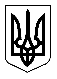 УкраїнаМЕНСЬКА МІСЬКА РАДАМенського району Чернігівської області(сорок друга сесія сьомого скликання)РІШЕННЯ26 серпня 2020 року	№ 408Про внесення змін до рішення 32 сесії 7 скликання Менської міської ради від 08 липня 2019 року № 338 Белан В.О.Розглянувши звернення гр. Белан Володимира Олександровича (учасника бойових дій, посвідчення серія УБД  № 131852) щодо внесення змін до рішення, 32 сесії 7 скликання Менської міської ради від 08.07.2019 р. № 338 «Про надання дозволу на розроблення проектів землеустрою щодо відведення земельних ділянок по наданню у приватну власність.», керуючись ст.12 Земельного кодексу України, ст. 26 Закону України «Про місцеве самоврядування в Україні», Менська міська рада В И Р І Ш И Л А :1. Внести зміни до рішення, 32 сесії 7 скликання Менської міської ради від 08.07.2019 р. № 338 «Про надання дозволу на виготовлення проектів землеустрою щодо відведення земельних ділянок по наданню у приватну власність», де в тексті позицію: - « гр. Белан Володимиру Олександровичу за межами смт. Макошине на земельній ділянці площею орієнтовно 2,00 га кадастровий №7423055700:08:000:0981»замінити на позицію:- « гр. Белан Володимиру Олександровичу за межами смт. Макошине на земельній ділянці площею орієнтовно 2,00 га кадастровий №7423055700:07:000:0974» 2. Контроль за виконанням рішення покласти на постійну комісію з питань містобудування, будівництва, земельних відносин та охорони природи, згідно до регламенту роботи Менської міської ради сьомого скликання.Міський голова							Г.А. Примаков